ZGŁOSZENIE PROBLEMUWypełniony dokument zgłoszenia problemu należy przesłać jako załącznik na adres e-mail: 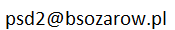 Informacje o sposobie rozwiązania problemu prześlemy po weryfikacji uprawnień TPP.*Należy podać dane identyfikujące wyłącznie podmiot gospodarczyNazwa TPP*Adres*Dane kontaktowe*e-mailDane kontaktowe*TelefonUprawnienia TPP(podać właściwe) Nazwa i kraj organu właściwego do wydania zezwolenia/rejestracji w związku ze świadczeniem usług TPP Uprawnienia TPP(podać właściwe) Numer właściwego zezwolenia lub rejestracji Uprawnienia TPP(podać właściwe) Potwierdzenie przyjęcia przez właściwy organ wniosku o zezwolenie/rejestrację w związku ze świadczeniem usług TPPZakres usług TPP(Tak/Nie)AISZakres usług TPP(Tak/Nie)PISZakres usług TPP(Tak/Nie)CAFOpis problemuData wystąpienia problemuData zgłoszenia problemu